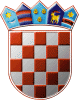 REPUBLIKA HRVATSKAOPĆINA VELIKI BUKOVECOBRAZLOŽENJEUZ GODIŠNJI IZVJEŠTAJ OIZVRŠENJUPRORAČUNA OPĆINE VELIKI BUKOVECZA 2020. GODINUČlanak 110. Zakona o proračunu («Narodne novine» broj 87/08, 136/12 i 15/15) propisuje da načelnik jedinice lokalne samouprave podnosi predstavničkom tijelu na donošenje godišnji izvještaj o izvršenju proračuna do 01. lipnja tekuće godine za prethodnu godinu, a prema članku 112. Zakona o proračunu općinski načelnik godišnji izvještaj o izvršenju proračuna dostavlja Ministarstvu financija i Državnom uredu za reviziju u roku od 15 dana nakon što ga donese njegovo predstavničko tijelo. Godišnji izvještaj o izvršenju proračuna Općine Veliki Bukovec za 2020. godinu iskazuje realizaciju Proračuna Općine Veliki Bukovec za razdoblje od 01. siječnja do 31. prosinca 2020. godine u skladu sa sadržajem  Proračuna, propisanog Zakonom o proračunu i Pravilnikom o polugodišnjem i godišnjem izvještaju o izvršenju proračuna.Proračun Općine Veliki Bukovec za 2020. godinu donesen je na 24. sjednici Općinskog vijeća Općine Veliki Bukovec dana 12. prosinca 2019. godine, a objavljen je u „Službenom vjesniku Varaždinske županije“ broj 89/19.U izvještajnom razdoblju donijete su prve Izmjene i dopune Proračuna za 2020. godinu na 34. sjednici Općinskog vijeća Općine Veliki Bukovec, održanoj dana 30. srpnja 2020. godine, objavljene u „Službenom vjesniku Varaždinske županije“ broj 52/20.Druge Izmjene i dopune Proračuna za 2020. godinu donijete su na 38. sjednici Općinskog vijeća Općine Veliki Bukovec, održanoj dana 28. prosinca 2020. godine, objavljene u „Službenom vjesniku Varaždinske županije“ broj  106/20.Godišnji izvještaj  o izvršenju Proračuna  sadrži:1. Opći dio proračuna koji čini Račun prihoda i rashoda i Račun financiranja na razini odjeljka    ekonomske klasifikacije2. Posebni dio proračuna po organizacijskoj  i programskoj klasifikaciji te razini odjeljka ekonomske    klasifikacije3. Izvještaj o zaduživanju na domaćem i stranom tržištu novca i kapitala4. Izvještaj o korištenju proračunske zalihe5. Izvještaj o danim  jamstvima i izdacima po danim  jamstvima6. Stanje nenaplaćenih potraživanja7. Stanje nepodmirenih obveza8. Stanje potencijalnih obveza po osnovi sudskih sporova u tijeku9. Obrazloženje ostvarenja prihoda i primitaka, rashoda i izdataka1. Opći dio Godišnjeg izvještaja o izvršenju proračuna sadrži:A. Računa prihoda i rashoda i B. Računa financiranjaRačuna prihoda i rashoda prema ekonomskoj klasifikacijiRačuna prihoda i rashoda prema izvorima financiranjaRačuna rashoda prema funkcijskoj klasifikacijiRačuna financiranja prema ekonomskoj klasifikacijiRačuna financiranja prema izvorima financiranja2. Posebni dio Godišnjeg izvještaja o izvršenju proračuna sadrži: - izvršenje  po organizacijskoj klasifikaciji- izvršenje po programskoj klasifikaciji3. Izvještaj o zaduživanju na domaćem i stranom tržištu novca i kapitalaOpćinsko vijeće Općine Veliki Bukovec   je na svojoj 27. sjednici održanoj 26. ožujka 2020.  godine donijelo Odluku o kreditnom zaduživanju radi financiranja projekta „Rekonstrukcija građevine javne i društvene namjene“ Osnovno-školska ustanova – Osnovna škola Veliki Bukovec i na 30. sjednici  dana 14. svibnja 2020. godine Odluku o izmjenama i dopunama Odluke o zaduživanju Općine Veliki Bukovec.Vlada Republike Hrvatske je na svojoj sjednici održanoj 30. rujna 2020. godine donijela Odluku o davanju suglasnosti Općini Veliki Bukovec za zaduženje kod Zagrebačke  banke d.d., Zagreb. Ugovor o kreditu sa Zagrebačkom bankom d.d. zaključen je dana 09. listopada 2020. godine na iznos od 1.500.000,00 kn.Sredstva kredita otplaćivat će se u sukcesivno, u jednakim tromjesečnim anuitetima u iznosu od po HRK 77.988,13. Iznos anuiteta utvrđuje se u trenutku isteka Roka korištenja Kredita, na temelju iskorištenog iznosa Kredita, a sadrži glavnicu i redovnu kamatu obračunatu u skladu s Ugovorom.Rok otplate Kredita je 5 godina od isteka razdoblja počeka, a najkasnije do 01.06.2027. („Datum konačnog dospijeća“).Na svaki iskorišteni iznos Kredita, osim u razdoblju korištenja, počevši od razdoblja počeka do Datuma konačnog dospijeća, obračunava se Redovna kamata po Redovnoj kamatnoj stopi u visini od 1,50 % godišnje, fiksna. Na svaki iskorišteni iznos Kredita u razdoblju do Isteka Roka korištenja, obračunava se kamata u visini od 0,50 % godišnje, fiksna.Dinamika korištenja kredita: Korisnik kredita dostavlja u banku Zahtjev za korištenje kredita uz priloženu specifikaciju i dokumentaciju (privremena ili okončana situacija), a sukladno dinamici realizacije projekta Rekonstrukcija zgrade Osnovne škole Veliki Bukovec. Do 31.12.2020. godine dostavljena su u banku i realizirana tri zahtjeva kako slijedi:09.10.2020. u iznosu 185.926,26 kn30.11.2020. u iznosu 211.287,44 kn15.12.2020. u iznosu     2.167,81 kn      UKUPNO:                     399.381,51 knNa temelju odobrenih zahtjeva, Zagrebačka banka d.d.  sredstva uplaćuje na žiro-račun Osnovne škole Veliki Bukovec, sukladno  Sporazumu o rekonstrukciji zgrade Osnovne škole Veliki Bukovec od 24. 10. 2019. godine i Dodatka I Sporazumu o rekonstrukciji zgrade Osnovne škole Veliki Bukovec od 02. prosinca 2020. godine između Varaždinske županije, Osnovne škole Veliki Bukovec te općina Veliki i Mali Bukovec.4. Izvještaj o korištenju proračunske zaliheU 2020. godini Općina Veliki Bukovec nije koristila sredstva proračunske zalihe.5. Izvještaj o danim  jamstvima i izdacima po danim  jamstvimaU 2020. godini Općina Veliki Bukovec nije izdavala jamstva.6. Stanje nenaplaćenih potraživanjaNenaplaćena potraživanja na dan 31.12.2020. iznose:143.894,01 knKomunalna naknada – pravne osobe=35.489,92 kn Ispravak vrijednosti potraživanja 20.400,88 knKomunalna naknada – fizičke osobe=12.973,82 knKomunalni doprinos=82,37 knGrobna naknada=5.245,50 knIspravak vrijednosti potraživanja: 1.942,75 knOstali neraspoređeni prihodi od poreza=54.349,49 knOtkup stanova=8.331,71 knKoncesije=8.102,02 knIspravak vrijednosti potraživanja 8.102,02 knNaknada za zadržavanje nezakonito izgrađene zgrade=450,00 knIspravak vrijednosti potraživanja 450,00 knHidrorenta=49.315,38 kn       -       Doprinosi za šume                =49,45 knZakup poslovnog prostora 400,00 knTemeljem zakonskih odredbi napravljen je ispravak vrijednosti potraživanja u iznosu od 30.895,65 kn.7. Stanje nepodmirenih obvezadospjele obveze iznose: 8.713,06 kn nedospjele obveze iznose: 611.850,32 knOBVEZE PREMA DOBAVLJAČIMA=172.118,75OBVEZE ZA ZAPOSLENE=43.386,50 knNAKNADE TROŠKOVA ZAPOSLENIMA=4.213,00 knOBVEZE ZA DRUGI DOHODAK=1.463,62 knOBVEZE ZA KREDIT399.381,51 kn8. Stanje potencijalnih obveza po osnovi sudskih sporova u tijekuOpćina Veliki Bukovec nema sudskih sporova u tijeku.9. Obrazloženje ostvarenja prihoda i primitaka, rashoda i izdataka9.1.	PRIHODI POSLOVANJA (6)U razdoblju od 01. siječnja do 31. prosinca 2020. godine Općina Veliki Bukovec   ostvarila  je prihode poslovanja  u iznosu od 4.073.125,32 kn  što je 98,60 % od plana za 2020. Prihodi se odnose na:-prihodi od poreza (61) – 2.411.738,56 knšto je u odnosu na planirano ostvarenje 96,62 %Prihodi  od poreza i prireza na dohodak (račun 611) planirani su u iznosu od 2.375.074,00 kn a ostvareni 2.289.500,55 kn ili 96,40 % plana.Prihodi od poreza na imovinu (račun 613) planirani su u iznosu od 106.095,00 kn a  ostvareni su u iznosu od 107.145,52 kn ili 100,99 % plana.Prihodi od poreza na robu i usluge (račun 614) planirani su u iznosu od 9.990,00 kn a  ostvareni su u iznosu od 10.845,31 kn ili 108,56 %  plana. Ostali prihodi od poreza (račun 616) planirani su u iznosu od 5.000,00 kn a ostvareni su u iznosu od 4.247,18 kn ili 84,94% plana.  -pomoći iz inozemstva i od subjekata unutar općeg proračuna (63) – 486.016,35 kn što je u odnosu na planirano ostvarenje  99,90 % Pomoći proračunu iz drugih proračuna (račun 633) planirane su u iznosu od 121.516,00 kn a ostvarene su u iznosu od 121.990,71 kn ili 100,39 %.Sredstva uplaćena tijekom 2020. godine iz državnog proračuna u iznosu od 111.016,30 kn odnose se na isplate pomoći kao kompenzacijska mjera za fiskalne učinke izmjena u sustavu poreza na dohodak u visini razlike između prihoda od poreza na dohodak  i primljenu pomoć za elementarnu nepogodu – mraz u iznosu od 474,41 kn.Tekuće pomoći iz županijskih proračuna - 10.500,00 kn odnose se na pomoć za kupnju drva za ogrjev za korisnike zajamčene minimalne naknade.Pomoći iz državnog proračun (račun 638) planirane su u iznosu od 365.000,00 kn a ostvarene u iznosu od 364.025,64 kn ili 99,73 %.Kapitalna pomoć iz državnog proračuna u iznosu od 364.025,64 kn  primljena je od  Ministarstva graditeljstva za rekonstrukciju NC 036.-prihodi od imovine (64) – 699.079,66 knšto je u odnosu na planirano ostvarenje  105,27 %Prihodi od financijske imovine (račun 641)  planirani su u iznosu od 100,00 kn a ostvareni su u iznosu od 5,62 kn ili 5,62 %.  Prihodi od financijske imovine  odnose se na kamate na depozite po viđenju.Prihodi od nefinancijske imovine (račun 642) planirani su u iznosu od 664.000,00 kn a ostvareni su u iznosu od 699.074,04 kn ili 105,28%.Prihodi od nefinancijske imovine odnose se na:- naknade za koncesije ostvarene su u iznosu od 48.653,96 kn  Najveći dio ostvarenja ove stavke čini naknada za koncesiju za zauzetu površinu odobrenog eksploatacijskog polja u iznosu od 45.725,00 kn i naplata zaostalog dugovanja s osnove koncesijske naknade u iznosu od 2.928,96 kn.-prihode od zakupa i iznajmljivanja imovine u iznosu od 43.827,86 kn (prihod od zakupa poljoprivrednog zemljišta).- naknade za korištenje nefinancijske imovine u iznosu od 598.776,39 kn naknade za korištenje naftne luke, naftovoda i eksploataciju mineralnih sirovina odnosi se na naknadu za istraživanje prostora – INA u iznosu od 15.631,36 kn i naknadu za otkopane količine neenerg. min. sirovina u iznosu od 47.500,80 kn, naknade za korištenje prostora elektrana u iznosu od 506.844,23 kn, ostale naknade za korištenje nefinancijske imovine u iznosu od 28.800,00 kn.- ostali prihodi od nefinancijske imovine u iznosu od 7.815,83 kn (naknada za zadržavanje nezakonito izgrađene zgrade).- prihodi od upravnih i  administrativnih pristojbi, pristojbi po posebnim   propisima i naknada  (65) –      470.840,75 knšto je u odnosu na planirano ostvarenje 98,69 %Prihodi od upravnih i administrativnih pristojbi (račun 651) planirani su u iznosu 65.000,00 kn a ostvareni su u iznosu od 60.760,00 kn ili 93,48% a odnose se na prihode od grobne naknade.Prihodi po posebnim propisima (račun 652) planirani su u iznosu 17.100,00 kn a ostvareni su u iznosu od 10.603,38 kn ili 62,01 %.Prihodi po posebnim propisima odnose se na:-prihodi državne uprave ostvareni su u iznosu 95,38 kn ili 95,38 % plana.-prihodi vodnog gospodarstva ostvareni su u iznosu 10.244,68 kn ili 68,30% plana.Hrvatske vode obvezne su JLS doznačivati 8% prihoda od vodnog doprinosa naplaćenog na njihovom području. -doprinosi za šume ostvareni su u iznosu 263,32 kn ili 13,17% plana- prihodi od prodaje proizvoda i robe te pruženih usluga i prihodi od donacija (66) - 5.200,00 kn  što je u odnosu na planirano ostvarenje  100,00 %Prihodi od prodaje proizvoda i robe te pruženih usluga (račun 661) planirani su i ostvareni u iznosu  od 5.200,00 kn.Navedeni prihod ostvaren je od zakupa poslovnog prostora, odnosno prostora na kojem je postavljen bankomat.-prihodi od kazna,  upravne mjere i ostali prihodi (68) - 250,00 kn što je u odnosu na planirano ostvarenje  12,50 %Ostali prihodi (račun 683) planirani su u iznosu od 1.000,00 kn a ostvareni u iznosu 250,00 kn ili 25,00 %.Odnose se na prihod ostvaren na temelju odluke o otpisu zastarjele obveze prema dobavljaču Dimnjak d.o.o. 9.2. PRIHODI OD PRODAJE NEFINANCIJSKE IMOVINE (7)U razdoblju od 01. siječnja do 31. prosinca 2020. godine Općina Veliki Bukovec   ostvarila  je prihode od prodaje nefinancijske imovine  u iznosu od 7.115,90  ili 93,53%Prihodi se odnose na:Prihodi od prodaje neproizvedene dugotrajne imovine (račun 711) planirani i ostvareni su u iznosu od 1.308,00 kn ili 100,00 % Ostvareni prihod je prihod od prodaje zemljišta u vlasništvu općine.Prihodi od prodaje građevinskih objekata (račun 721) planirani su u iznosu 1.500,00 kn a ostvareni 1.007,90 kn ili 67,19 %Ostvareni prihod je prihod ostvaren od prodaje stana na kojem je  postojalo  stanarsko pravo, umanjeno za 55 % povrata sredstava u državni proračun.Prihodi od prodaje postrojenja i opreme (račun 722) planirani su i ostvareni  u iznosu 4.800,00 kn ili 100,00 %Ostvareni prihod je prihod od prodaje komunalne kosilice.9.3.	RASHODI POSLOVANJA (3)U razdoblju od 01. siječnja do 31. prosinca 2020. godine Općina Veliki Bukovec ostvarila je ukupne rashode poslovanja u iznosu od 3.421.670,87 kn  što je 97,06 % od plana za 2020. Rashodi se odnose na :-rashodi za zaposlene (31)– 624.306,33 kn što je u odnosu na planirano ostvarenje 96,08 %Rashodi za zaposlene obuhvaćaju plaće za redovan rad dužnosnika, službenika i namještenika.Plaće (bruto) (račun 311) planirane su u iznosu 494.500,00 kn a ostvarene 470.754,20 kn ili 95,20 % plana.Ostali rashodi za zaposlene (račun 312) planirani su u iznosu 79.096,00 kn a ostvareni 79.078,66 kn ili 99,98 % plana.Doprinosi na plaće  (račun 313) planirani su u iznosu 76.200,00 kn a ostvareni 74.473,47 kn ili 97,73% plana.U odnosu na izvještajno razdoblje prethodne godine došlo je do povećanja iznosa plaća zbog zapošljavanja novog namještenika – komunalnog radnika koji je primljen u radni odnos prije prestanka radnog odnosa namještenika koji je ostvario pravo na mirovinu.-materijalni rashodi  (32)– 1.605.247,88 kn što je u odnosu na planirano ostvarenje 95,67 %Naknade troškova zaposlenima (račun 321) planirane su u iznosu 35.000,00 kn a ostvarene 32.023,00 kn ili 91,49 % plana.Rashodi za materijal i energiju (račun 322)  planirani su u iznosu 206.950,00 kn a ostvareni 183.029,35 kn ili 88,44 % plana.Rashodi za materijal i energiju odnose se na:Rashodi za uredski materijal i ostali materijalni rashodi izvršeni su u iznosu 31.964,17 kn ili 86,39% Rashodi za energiju izvršeni su u iznosu  107.046,75 kn ili 96,61% Rashodi za materijal i dijelovi za tekuće i investicijsko održavanje izvršeni su u iznosu 38.022,64 kn ili 71,61% Rashodi za sitni inventar i auto gume izvršeni su u iznosu od 4.149,15 kn ili 98,79% Rashodi za službenu, radnu i zaštitnu odjeću i obuću izvršeni su u iznosu 1.846,64 kn ili 99,82%Rashodi za usluge (račun 323) planirani su u iznosu 1.323.278,00 kn a ostvareni 1.277.279,15 kn ili 96,52%Rashodi za usluge odnose se na:Usluge telefona , pošte i prijevoza izvršene su 21.188,05 kn ili 78,47% Usluge tekućeg i investicijskog održavanja izvršene su 664.960,59 kn ili 98,97 % Usluge promidžbe i informiranja izvršene su 99.361,01 kn ili 91,16 % Komunalne usluge izvršene su 61.506,26 kn ili 97,29% Zakupnine i najamnine izvršene su 9.116,02 kn ili 91,16% Zdravstvene i veterinarske usluge izvršene su 14.967,50 kn ili 87,89% Intelektualne i osobne usluge izvršene su 289.134,32 ili 96,77% Računalne usluge izvršene su 45.905,53 kn ili 91,81% Ostale usluge izvršene su 71.139,84 kn ili 93,15% Ostali nespomenuti rashodi poslovanja (račun 329) planirani su u iznosu 112.645,00 kn a ostvareni 112.916,38 kn ili 100,24 %.Ostali nespomenuti rashodi poslovanja odnose se na:Naknade za rad predstavničkih i izvršnih tijela, povjerenstva i slično izvršene su 40.736,57 kn ili 98,16 %Premije osiguranja izvršene su 4.316,98 kn ili 98,11% Rashodi za reprezentaciju izvršeni su 6.811,47 kn ili 84,09% Rashodi za članarine i norme izvršeni su 46.636,60 kn ili 99,99% Rashodi za pristojbe i naknade izvršeni su 4.893,24 kn ili 486,89% Ostali nespomenuti rashodi poslovanja izvršeni su 9.521,52 kn ili 86,56% -financijski rashodi (34) – 8.669,21 kn što je u odnosu na planirano ostvarenje 105,72 %Rashodi za kamate za primljene kredite i zajmove od kreditnih  i ostalih financijskih institucija izvan javnog sektora (račun 342) ostvareni su 303,19 kn.Ostali financijski rashodi (račun 343) planirani su u iznosu 8.200,00 kn a ostvareni 8.366,02  kn ili 102,02%Odnose se na:Rashodi za bankarske usluge i usluge platnog prometa  izvršeni su 7.692,77 kn ili 102,57%Ostali nespomenuti financijski rashodi izvršeni su 673,25 ili 96,18%-subvencije (35) – 67.387,38 kn što je u odnosu na planirano ostvarenje 117,50%Rashodi za subvencije se odnose na:-subvencije trgovačkim društvima u javnom sektoru (račun 351) planirane su u iznosu 13.500,00 kn a ostvarene u iznosu od 20.627,38 kn ili 152,80 %-subvencije poljoprivrednicima i obrtnicima (račun 352) planirane su u iznosu od 43.850,00 kn a ostvarene  u iznosu od 46.760,00 kn 106,64 %- pomoći dane u inozemstvo i unutar općeg proračuna (36) – 302.361,96 kn što je u odnosu na planirano ostvarenje 102,50 %Rashodi za tekuće pomoći proračunskim korisnicima drugih proračuna (račun 366) planirane su u iznosu 280.000,00 kn a ostvarene u iznosu 302.361,96 kn ili 107,99% Odnose se na rashode za dječji vrtić „Krijesnica“. - naknade građanima i kućanstvima na temelju osiguranja i druge naknade (37) – 288.755,83 kn što je u odnosu na planirano ostvarenje 97,43 % Rashodi za ostale naknade građanima i kućanstvima iz proračuna (račun 372) planirani su u iznosu 296.385,00 kn a ostvareni 288.755,83 kn ili 97,43 %Odnose se na naknade građanima i kućanstvima u novcu i naravi.-ostali rashodi  (38) – 524.942,28 kn što je u odnosu na planirano ostvarenje 97,09 %Ostali rashodi odnose se na:- tekuće donacije (račun 381) planirane su u iznosu 390.680,00 kn a ostvarene 374.942,28 kn ili 95,97% (tekuće donacije zdravstvenim neprofitnim organizacijama, tekuće donacije udrugama i političkim strankama, tekuće donacije političkim strankama, tekuće donacije sportskim društvima, tekuće donacije građanima i kućanstvima, ostale tekuće donacije).- kapitalne donacije građanima i kućanstvima planirane i ostvarene su u iznosu od 150.000,00 kn.Temeljem „Programa mjera za poticanje rješavanja stambenog pitanja mladih obitelji“ tri mlade obitelji ostvarile su pravo na dodjelu financijske pomoći za troškove kupnje nekretnine – obiteljske kuće na području Općine Veliki Bukovec.9.4.  RASHODI ZA NABAVU NEFINANCIJSKE IMOVINE (4)Rashodi se odnose na: -rashodi za nabavu proizvedene dugotrajne imovine (42) – 1.010.797,66 kn što je u odnosu na planirano ostvarenje 99,74 %Rashodi za nabavu proizvedene dugotrajne imovine odnose se na :-građevinski objekti (račun 421) planirani su u iznosu 679.350,00 kn a ostvareni  678.650,26 kn ili 99,90%Rashodi se odnose na rashode za izvršene radove na zgradi Osnovne škole Veliki Bukovec u iznosu 399.381,51 kn, za uslugu izrade glavnog projekta malonogometnog igrališta u Kapeli Podravskoj u iznosu od 23.250,00 kn, za javnu rasvjetu – rasvjetni stupovi u Dubovici (odbojkaško igralište) u iznosu 61.781,25 kn, te za modernizaciju centra naselja u Velikom Bukovcu u iznosu 194.237,50 kn-postrojenja i oprema (račun 422) planirani su u iznosu 199.369,00 kn a ostvareni 197.717,40 kn ili 99,17%Rashodi se odnose na nabavu računala u iznosu od 6.527,50 kn, uredskog namještaja u iznosu od 24.862,50 (stolice), opremu za modernizaciju centra u iznosu od 90.650,00 kn , te ostalih uređaja, strojeva i opreme u iznosu od 75.677,40-prijevozna sredstva (račun 423) planiran je 3.180,00 kn i ostvareno 3.180,00 kn ili 100 %Rashod se odnosi na nabavu dva bicikla koja će koristiti djelatnice zaposlene za obavljanje poslova u okviru projekta „Zaželi Ludbreg“.- nematerijalna proizvedena imovina (račun 426) planirano je 131.500,00 kn i ostvareno 131.250,00 kn ili 99,81%Rashodi se odnose na rashode za uslugu izrade III Izmjena i dopuna Prostornog plana u iznosu od 93.750,00 kn i uslugu izrade Strategije ukupnog razvoja 2020.-2030. g. u iznosu od 37.500,00 kn.9.5. PRIMICI OD FINANCIJSKE IMOVINE I ZADUŽIVANJA (8)U razdoblju od 01. siječnja do 31. prosinca 2020. godine Općina Veliki Bukovec ostvarila je primitak od financijske imovine i zaduživanja u iznosu 399.381,51 kn.9.6. POSEBNI DIO GODIŠNJEG IZVJEŠTAJA O IZVRŠENJU PRORAČUNARashodi i izdaci raspoređeni su u posebnom dijelu proračuna po načelu programskog planiranja, odnosno iskazani su po programima i aktivnostima i prema ekonomskom načelu – propisanim računima računskog plana.Programska klasifikacijaPROGRAM 1001 Javna uprava i administracijaProgram je planiran u iznosu 409.170,00 kn a izvršen u iznosu 387.958,40 kn ili 94,82%Aktivnosti za provođenje programa su: 1001A100101	Rad predstavničkih i izvršnih tijela                       Planirano u iznosu 286.490,00 kn a izvršeno u iznosu 274.917,39 kn ili 95,96%1001A100102	Promidžba i informiranje građana                       Planirano u iznosu 109.000,00 kn  a izvršeno u iznosu 99.361,01  kn ili 91,16%1001A100103	Financiranje rada političkih stranaka	Planirano i izvršeno u iznosu 13.680,00 kn ili 100,00%1001A100104	Redovan rad Jedinstvenog upravnog odjela                       Planirano u iznosu 777.811,00 kn a izvršeno u iznosu 728.068,75 kn ili 93,60%PROGRAM 1002 Održavanje komunalne infrastrukture Program je planiran u iznosu 674.185,00 kn a izvršen u iznosu 668.743,71  kn ili 99,19%Aktivnosti za provođenje programa su: 	1002A100201	Održavanje groblja i objekata na groblju                       Planirano u iznosu 28.300,00 kn  a izvršeno u iznosu 27.894,61 kn ili 98,57%1002A100202	Održavanje javne rasvjete                       Planirano u iznosu 114.800,00 kn  a izvršeno u iznosu 110.707,51 kn ili 96,44%1002A100203	Održavanje i razvoj cestovne infrastrukture                       Planirano u iznosu 430.500,00 kn  a izvršeno u iznosu 429.305,68  kn ili 99,72%1002A100204	Održavanje javnih površina                       Planirano u iznosu 77.694,00 kn  a izvršeno u iznosu 78.004,75  kn ili 100,40%1002A100205	Održavanje dječjih igrališta                       Planirano u iznosu 22.891,00 kn  a izvršeno u iznosu 22.831,16  kn ili 99,74%PROGRAM 1003 Potpora poljoprivrediProgram je planiran u iznosu 20.000,00 kn a izvršen u iznosu 22.910,00  kn ili 114,55%Aktivnosti za provođenje programa su: 	1003A100301	Subvencije poljoprivrednicimaPlanirano u iznosu 20.000,00 kn  a izvršeno u iznosu 22.910,00  kn ili 114,55%PROGRAM 1004 Jačanje gospodarstvaProgram je planiran i izvršen u iznosu 61.350,00 kn ili 100,00%Aktivnosti i projekti za provođenje programa su: 	1004A100401	Potpore u obrtničkom i poduzetničkom sektoru                       Planirano i izvršeno u iznosu 23.850,00 kn ili 100,00%1004K100401	Izrada Strateškog plana razvoja Općine                       Planirano i izvršeno  u iznosu 37.500,00 kn ili 100,00%PROGRAM 1005 Zaštita okolišaProgram je planiran u iznosu 83.660,00 kn a izvršen u iznosu 70.235,74  kn ili 83,95%Aktivnosti za provođenje programa su: 		1005A100501	Odvoz i zbrinjavanje otpada	Planirano u iznosu 28.500,00 kn  a izvršeno u iznosu 32.238,24  kn ili 113,12%1005A100502	Veterinarsko-higijeničarski poslovi                       Planirano u iznosu 16.500,00 kn  a izvršeno u iznosu 14.437,50  kn ili 87,50%1005A100503	Razvoj i sustav zbrinjavanja otpada                        Planirano u iznosu 100,00 kn  a izvršeno u iznosu 0,00 kn ili 0,00%1005A100504	Provođenje DDD mjera                       Planirano i izvršeno u iznosu 23.560,00 kn ili 100,00%1005A100505	Spremnici za odvojeno prikupljanje otpada                       Planirano u iznosu 15.000,00 kn  a izvršeno u iznosu 0,00  kn ili 0,00%PROGRAM 1006 Razvoj i upravljanje sustava vodoopskrbe, odvodnje i zaštite vodaProgram je planiran i izvršen u iznosu 26.250,00 kn ili 100,00%Aktivnosti za provođenje programa su: 	1006A100601	Održavanje kanala za odvodnju oborinskih voda                        Planirano i izvršeno  u iznosu 26.250,00  kn  ili 100,00%PROGRAM 1007 Predškolski odgojProgram je planiran u iznosu 343.962,00 kn a izvršen u iznosu 366.140,98  kn ili 106,45%Aktivnosti za provođenje programa su: 		1007A100701	 Redovan rad i održavanje infrastrukture - za  Dječji vrtić Krijesnica - Podružnica Veliki	 Bukovec                        Planirano u iznosu 289.962,00 kn  a izvršeno u iznosu 312.240,98  kn ili 107,68%1007A100702	Sufinanciranje dječjih vrtića                        Planirano u iznosu 54.000,00 kn  a izvršeno u iznosu 53.900,00  kn ili 99,81%PROGRAM 1008 Osnovno i srednje školsko obrazovanjeProgram je planiran u iznosu 501.185,00 kn a izvršen u iznosu 496.721,51  kn ili 99,11 %Aktivnosti i projekti za provođenje programa su: 	1008A100801	Sufinanciranje prijevoza učenika                        Planirano u iznosu 25.000,00 kn  a izvršeno u iznosu 26.355,00  kn ili 105,42%1008A100802	Sufinanciranje školske kuhinje	Planirano u iznosu 15.000,00 kn  a izvršeno u iznosu 9.800,00  kn ili 65,33%1008A100803	Financiranje radnih bilježnica za učenike O.Š. Veliki Bukovec s područja Općine Veliki	Bukovec                        Planirano i izvršeno  u iznosu 30.085,00 kn ili 100,0%1008A100805	Sufinanciranje ostalih školskih aktivnosti                        Planirano i izvršeno  u iznosu 4.600,00 kn ili 100,00%	1008A100806	Novčane naknade učenicima srednjih škola                        Planirano i izvršeno u iznosu 26.500,00 kn ili 100,00%1008K100801	Rekonstrukcija zgrade Osnovne škole Veliki Bukovec                        Planirano u iznosu 400.000,00 kn  a izvršeno u iznosu 399.381,51  kn ili 99,85%PROGRAM 1009 Visoko obrazovanjeProgram je planiran i izvršen  u iznosu 43.000,00 kn ili 100,00%Tekući projekt za provođenje programa: 1009T100901	Novčane naknade studentima                        Planirano i izvršeno u iznosu 43.000,00  kn ili 100,00 %PROGRAM 1010 Upravljanje imovinomProgram je planiran u iznosu 399.630,00 kn  i izvršen u iznosu 382.764,67 kn ili 95,78 %Aktivnosti za provođenje programa su: 	1010A101001	Održavanje i uređenje građevinskih objekata                        Planirano u iznosu 264.800,00  kn  a izvršeno u iznosu 252.527,92  kn ili 95,37%1010A101002	Podmirenje troškova energenata                        Planirano u iznosu 53.800,00 kn  a izvršeno u iznosu 50.857,95  kn ili 94,53%1010A101003	Opremanje poslovnih prostora u vlasništvu općine                        Planirano u iznosu 61.530,00 kn  a izvršeno u iznosu 59.878,80  kn ili 97,32%1010A101004	Implementacija sustava za upravljanje prostornim i neprostornim bazama podataka                        Planirano i izvršeno  u iznosu 19.500,00 kn ili 100,00%PROGRAM 1011 Organiziranje i provođenje zaštite i spašavanjaProgram je planiran u iznosu 151.000,00 kn a izvršen u iznosu 147.302,00  kn ili 97,55%Aktivnosti za provođenje programa su: 	1011A101101	Vatrogasna zajednica Općine Veliki Bukovec                        Planirano u iznosu 150.000,00 kn  a izvršeno u iznosu 146.302,00  kn ili 97,53%1011A101102	Hrvatska gorska služba spašavanja                        Planirano i izvršeno u iznosu 1.000,00 kn ili 100,00%PROGRAM 1012 Razvoj sporta i rekreacijeProgram je planiran u iznosu 187.700,00 kn a izvršen u iznosu 173.700,00  kn ili 92,54%Aktivnosti i projekti za provođenje programa su: 	1012A101201	Redovan rad sportskih udruga                       Planirano i izvršeno  u iznosu 80.000,00  kn  ili 100,00%1012A101202	Pokroviteljstvo sportskih natjecanja                        Planirano u iznosu 14.000,00 kn a izvršeno  u iznosu 0,00  kn  ili 0,0%1012A101203	Ostale potrebe u sportu                        Planirano i izvršeno  u iznosu 59.200,00  kn  ili 100,00%1012K101201	Izgradnja malonogometnog igrališta u Kapeli Podravskoj                       Planirano i izvršeno  u iznosu 34.500,00  kn  ili 100,00%PROGRAM 1013 Razvoj civilnog društvaProgram je planiran u iznosu 261.000,00 kn a izvršen u iznosu 260.730,32  kn ili 99,90 %Aktivnosti i projekti za provođenje programa su: 	1013A101301	Rad organizacija civilnog društva                        Planirano u iznosu 30.000,00 kn a izvršeno  u iznosu 29.724,25  kn  ili 99,08%1013A101302	Tekuće donacije udrugama                        Planirano i izvršeno  u iznosu 31.400,00 kn ili 100,00%1013A101303	Rad zdravstvenih neprofitnih organizacija                        Planirano u iznosu 17.600,00 kn a izvršeno  u iznosu 17.606,07  kn  ili 100,03%1013A101304	Tuzemne članarine	Planirano i izvršeno u iznosu 30.000,00 kn ili 100%1013A101305	Rad humanitarnih organizacija                        Planirano i izvršeno u iznosu 2.000,00 kn  kn  ili 100,00%1013T101301	Mjere poticanja rješavanja stambenog pitanja za mlade obitelji                        Planirano i izvršeno  u iznosu 150.000,00 kn ili 100,00%PROGRAM 1014 Razvoj i sigurnost prometaProgram je planiran u iznosu 95.100,00 kn a izvršen u iznosu 95.062,50  kn ili 99,96%Projekti za provođenje programa su: 		1014K101403	Ulaganje u rekonstrukciju šumske prometne infrastrukture - šumskih cesta                        Planirano u iznosu 95.100,00  kn  a izvršeno u iznosu 95.062,50  kn ili 99,96%PROGRAM 1015 Prostorno uređenje i unapređenje stanovanjaProgram je planiran u iznosu 389.200,00,00 kn a izvršen u iznosu 388.887,50  kn ili 99,92%Aktivnosti i projekti za provođenje programa su: 		1015A101501	Izrada prostorno - planskih dokumenata                        Planirano u iznosu 94.000,00 kn a izvršeno  u iznosu 93.750,00  kn  ili 99,73%1015K101501	Modernizacija centra naselja u Velikom Bukovcu	Planirano u iznosu 295.200,00 kn a izvršeno  u iznosu 295.137,50  kn  ili 99,98%PROGRAM 1016 Promicanje kultureProgram je planiran u iznosu 8.100,00 kn a izvršen u iznosu 7.716,66  kn ili 95,27%Aktivnost za provođenje programa: 		1016A101601	Pokroviteljstvo kulturnih događaja                        Planirano u iznosu 8.100,00 kn a izvršeno  u iznosu 7.716,66  kn  ili 95,27%PROGRAM 1017 Socijalna skrb i mjere demografske obnoveProgram je planiran u iznosu 106.380,00 kn a izvršen u iznosu 104.925,79  kn ili 98,63%Aktivnosti i projekti  za provođenje programa su		1017A101701	Pomoć obiteljima i pojedincima                        Planirano u iznosu 48.900,00 kn a izvršeno  u iznosu 49.738,59  kn  ili 101,71%1017A101702	Podmirenje troškova stanovanja                        Planirano u iznosu 3.500,00 kn a izvršeno  u iznosu 3.283,83  kn  ili 93,82%1017A101703	Pomoć i njega u kući                        Planirano u iznosu 10.980,00 kn a izvršeno  u iznosu 10.330,00  kn  ili 94,08%1017A101704	Pomoć za ogrjev (sufinanciranje iz županijskog proračuna)                        Planirano i izvršeno u iznosu 10.500,00 kn ili 100,00%1017T101701	Potpore roditeljima novorođene djece	Planirano i izvršeno u iznosu 27.500,00 kn ili 100,00%1017T101702	Darovi djeci povodom blagdana                        Planirano u iznosu 5.000,00 kn a izvršeno  u iznosu 3.573,37  kn  ili 71,47%- prihodi poslovanja ostvareni su u iznosu od 4.073.125,32 kuna odnosno 98,60 % od plana za 2020. godinu,- prihodi od prodaje nefinancijske imovine ostvareni su u iznosu od 7.115,90 kuna, odnosno 93,53 % od plana za 2020. godinu, - rashodi poslovanja ostvareni su u iznosu od 3.421.670,87 kuna, odnosno 97,06 % od plana za 2020. godinu,- rashodi za nabavu nefinancijske imovine ostvareni su u iznosu od 1.010.797,66 kuna odnosno 99,74% od plana za 2020. godinu,- primici od financijske imovine i zaduživanja ostvareni su u iznosu od 399.381,51 kune odnosno 99,85% od plana za 2020. godinu.Višak prihoda nad rashodima u iznosu od 73.585,67 kuna koristit će se za podmirenje tekućih izdataka Proračuna Općine Veliki Bukovec u 2021. godini, a sukladno odredbama članka 7. Zakona o proračunu bit će uključen u izmjene i dopune Proračuna Općine Veliki Bukovec za 2021. godinu.Izvještaj izradila:Nevenka Martinković                                                                                                       Općinski načelnikFranjo Vrbanić